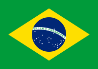 3.2.16. DECRETO Nº 27.604, DE 19 DE SETEMBRO DE 2006, PARAIBA (BRASIL)Art. 1º As pessoas jurídicas, por ação de seus proprietários, prepostos ou empregados, no efetivo exercício de suas atividades profissionais, e as pessoas físicas que praticarem atos de discriminação contra indivíduos ou grupos em razão da orientação sexual desses indivíduos ou grupos ficam sujeitas às seguintes punições:I – advertência;II – multa;III – suspensão temporária do alvará ou autorização para funcionamento;
IV – cassação do alvará para funcionamento.(...)
Art. 2º Os valores pecuniários recolhidos na forma do inciso II do art. 1º deste Decreto serão recolhidos ao Fundo Especial de Segurança Pública, em conta corrente especialmente aberta para esse fim, denominada “FESP-Combate à Homofobia”.Parágrafo Único. Os recursos depositados na conta corrente “FESP-Combate à Homofobia” serão destinados a organizações não-governamentais que tratem de questões relacionadas com a discriminação da vítima para a realização de projetos de ações de apoio a vítimas, divulgação e difusão dos conteúdos da Lei 7.309/03, em campanhas publicitárias e educativas, e a distribuição dos recursos entre tais entidades far-se-á através de editais de concorrência organizados, processados e julgados pela Comissão Especial prevista no art. 8º deste Decreto.Art. 3º A punição aplicada e sua gradação serão fixadas em decisão fundamentada, tendo em vista a gravidade da infração, sua repercussão social e a reincidência do infrator.Art. 8º Fica instituída, na estrutura da Secretaria de Estado da Segurança e da Defesa Social – SEDS, Comissão Especial designada pelo Secretário de Estado da Segurança e da Defesa Social, incumbida de:
I – receber denúncia de manifestação de discriminação, coação e atentado contra os direitos da pessoa em razão de sua orientação sexual praticada por pessoa física, dirigente, preposto ou empregado de pessoa jurídica de direito público ou privado, no exercício de suas atividades profissionais;
II – instaurar e conduzir o procedimento administrativo para a apuração das denúncias de que trata o inciso anterior, tendo como prazo máximo para publicação da decisão trinta dias, a contar da data do recebimento da denúncia, podendo ser prorrogado, uma única vez, por igual período, mediante solicitação do Presidente da Comissão Especial ao Secretário de Estado da Segurança e da Defesa Social;III – aplicar as penalidades previstas no art. 1º deste Decreto;
IV – realizar editais entre as Organizações Não-Governamentais para utilização dos recursos arrecadados;
IV – elaborar o seu regimento interno.Art. 9º A Comissão Especial será acompanhada por um Conselho Consultivo composto por 5( cinco) membros, sendo:I – 2 (dois) escolhidos entre os membros do Conselho Estadual de Defesa dos Direitos do Homem e do Cidadão;
II – 2 (dois) escolhidos em eleição direta por entidades representativas do movimento homossexual, sendo 1 (um) representante de João Pessoa e região metropolitana e 1 (um) representante do interior do Estado da Paraíba;
III – 1 (um), com a função de coordenador, indicado pela Secretaria de Estado da Segurança e da Defesa Social – SEDS.
§ 1º O Conselho Consultivo se reunirá mensalmente para acompanhamento dos prazos nos processos instaurados, alem de contribuições para a Comissão Especial.
§ 2º Os membros do Conselho Consultivo não serão remunerados e terão suplentes que os substituirão nos impedimentos.
§ 3º Os membros do Conselho Consultivo, conjuntamente com os seus suplentes, terão mandato de 2 (dois) anos, admitida uma recondução.